निम्नलिखित में से किस देश ने किसी भी धर्म को राजकीय धर्म के रूप में अंगीकार नहीं किया है -भारत 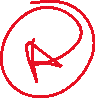 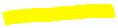 सऊदी अरब पाकिस्तान श्रीलंकाधर्मनिरपेक्ष राज्य में -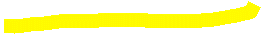 धर्म का कोई स्थान नहींएक राष्ट्र एक धर्म में विश्वासकेवल बहुसंख्यक वर्ग के धर्म को मान्यता।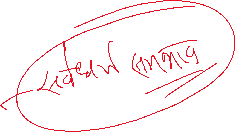 सभी धर्मों को समान समझना।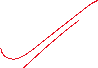 भारत में जनगणना कितने वर्ष पश्चात होती है -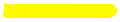 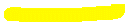 5 वर्ष 8 वर्ष 10 वर्ष 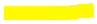 11 वर्षनिम्नलिखित में से किन देशों में सार्वजनिक जीवन में महिलाओं की भागीदारी का स्तर सबसे ऊंचा है -पश्चिमी यूरोप के देश में नॉर्डिक देशों में 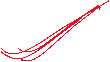 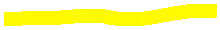 एशिया के देशों में अफ्रीकी देशों मेंनिम्नलिखित में से किस देश में सार्वजनिक जीवन में महिलाओं का प्रतिनिधित्व सबसे कम है -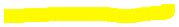 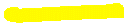 भारत 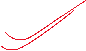 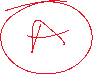 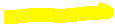 स्वीडन नार्वे अमेरिकानारीवादी वह पुरुष या स्त्री है जो विश्वास करता है -पुरुष और स्त्री के संयुक्त अधिकारों में पुरुष और स्त्री के अलग-अलग अधिकारों में 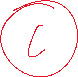 पुरुष और स्त्री के समान अधिकारों में 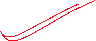 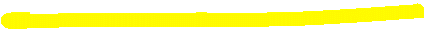 इनमें से कोई नहींअधिकारों और अवसरों के मामले में स्त्री और पुरुष की समानता मानने वाला व्यक्ति कहलाता है -नारीवादी 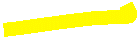 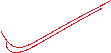 जातिवादी सांप्रदायिक धर्मनिरपेक्षनिम्नलिखित में से किस देश में सार्वजनिक जीवन में महिलाओं की भागीदारी का स्तर बहुत ऊंचा है -फिनलैंड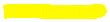 स्वीडन 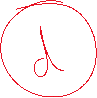 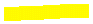 नार्वे 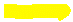 ये सभी भी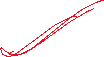 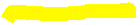 श्रम के लैंगिक विभाजन से तात्पर्य है -घर के कार्य से खाना बनाना ,कपड़े धोना ,सफाई करना आदि महिलाओं का करना।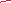 पुरुषों का घर के बाहर कार्य जैसे नौकरी करना, होटल में कार्य करना आदि ।a b दोनों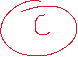 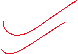 पुरुषों महिलाओं का समान कार्य करना।भारत में शिशु मृत्यु दर से क्या तात्पर्य है -आयु के प्रथम वर्ष में होने वाली शिशुओं की मृत्यु।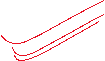 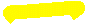 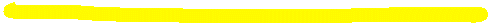 आयु के द्वितीय वर्ष में होने वाली शिशुओं की मृत्यु।आयु के पंचम वर्ष में होने वाली शिशुओं की मृत्यु।इनमें से कोई नहींसर्वधर्म समभाव शब्द का क्या अर्थ है-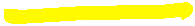 शासन का मुस्लिम धर्म के साथ बुरा बर्ताव।शासन का किसी एक धर्म को मानना।शासन का सिर्फ हिंदू धर्म को मानना।शासन का सभी धर्मों के साथ समान बर्ताव करना।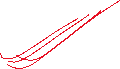 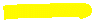 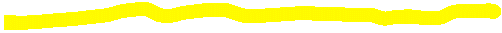 लोकतंत्र के लिए जातिवाद घातक है इसका कारण है -हिंसा को बढ़ावा।योग्य व चरित्रवान व्यक्ति को हानि।अयोग्य व्यक्ति का शक्तिशाली होना।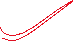 इनमें से सभी।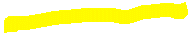 भारत के संविधान  में किसी भी प्रकार के जातिगत भेदभाव …..।को बढ़ावा मिला है।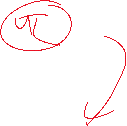 रोक लगाई गई है।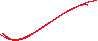 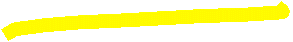 खत्म करने के प्रयास किए जा रहे हैं।इनमें से सभी।आर्थिक असमानता का एक महत्वपूर्ण आधार क्या है -निर्धनतानारीवाद।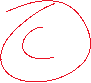 जाति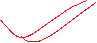 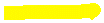 भारत का विकासशील होना।अत्यधिक गरीबी का जीवन जीने वालों में सबसे अधिक संख्या किसकी है?निचली जातियों की।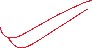 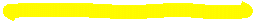 उच्च जातियों कीगरीबों कीहिंदुओं की।यदि सत्तारूढ़ दाल धर्म को शासन का आधार मानता है तो इससे क्या हानि होगी?तनाव की स्थिति।सामाजिक सद्भावना का नष्ट होनाआपसी भाईचारे का नष्ट होना।इनमें से सभी।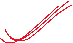 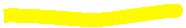 नारीवादी आंदोलन किसे कहा जाता है?महिलाओं द्वारा आंदोलन करना।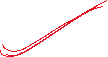 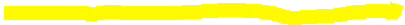 पुरुषों द्वारा आंदोलन करना।राष्ट्र के सभी लोगों द्वारा आंदोलन करना।राजनेताओं द्वारा आंदोलन करना।जाति पर आधारित विभाजन कहां देखने को मिलता है।भारतीय समाज में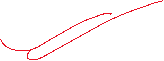 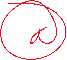 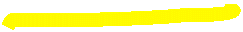 हिंदू समाज में।मुस्लिम समाज में।एंग्लो इंडियन समाज में।भारत में कौन सा धर्म चलता है?हिंदू धर्मईसाई धर्ममुस्लिम धर्मकोई धर्म नहीं।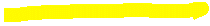 भारत में किस धर्म को सबसे अधिक मानने वाले व्यक्ति हैं।हिंदू धर्म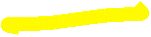 मुस्लिम धर्मसिख धर्म इसाई धर्मउत्तरमाला1a 2d 3c 4b 5a 6c 7a 8d 9c 10a 11d 12d 13b 14c 15a 16d 17a 18a 19d 20a जाति धर्म और लैंगिक मसले